УтверждаюГенеральный Директор ООО «СПАР Тула».                       01.10.20г.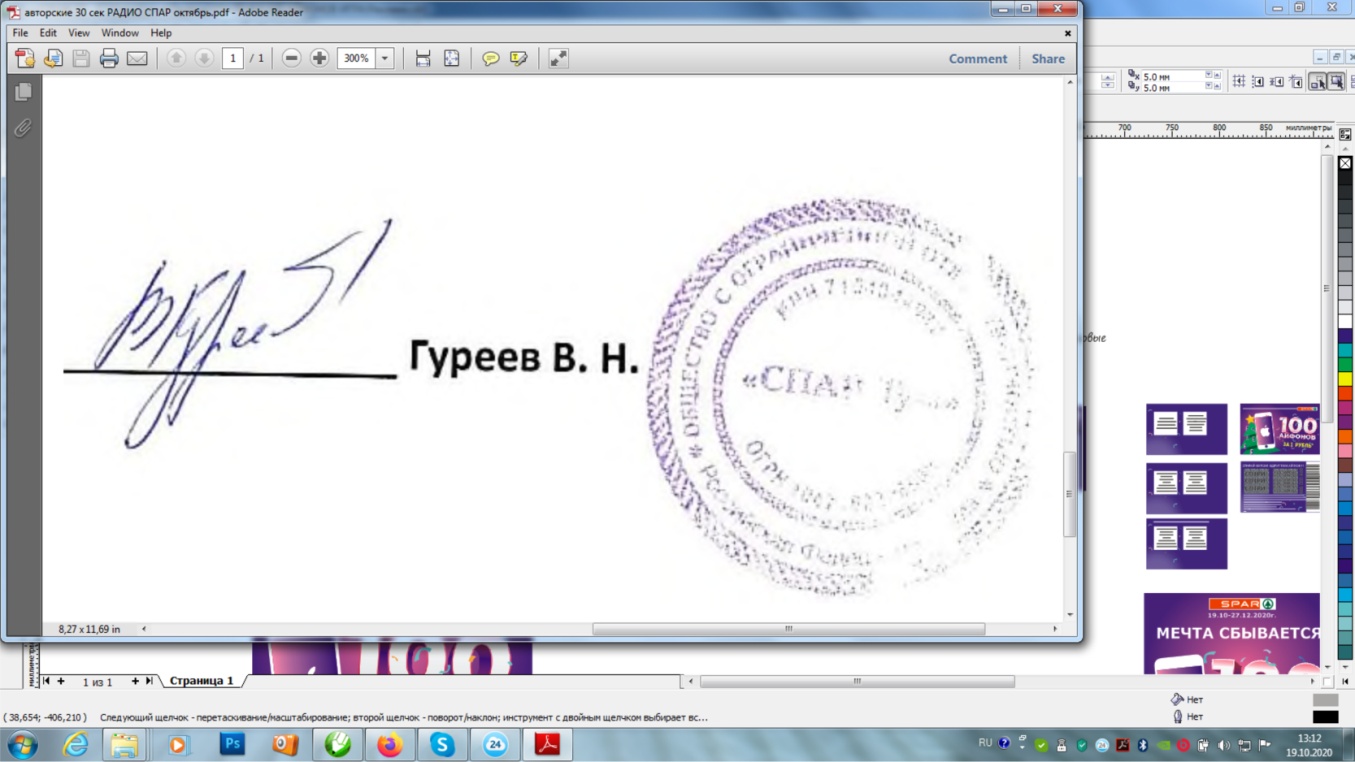 Правила проведения и участия в акции «100 АЙФОНОВ ПО РУБЛЮ!»Настоящая Акция под названием «100 АЙФОНОВ ПО РУБЛЮ!» (далее по тексту – Акция) проводится согласно изложенным ниже условиям в рамках рекламной кампании. Данная Акция не является лотереей либо иной игрой, основанной на риске, не требует внесения платы за участие.Объявление об Акции, информация об Организаторе, правилах проведения Акции, количестве призов по результатам Акции, сроках, месте и порядке их получения размещается на сайте www.spartula.ruЦели и задачи акции:- привлечение внимания Потребителей к сети магазинов «СПАР»- укрепление позитивного имиджа сети магазинов «СПАР»- повышение продаж в сети магазинов «СПАР»Общие положения.       Организатором Акции является ООО «СПАР Тула» (далее – «Организатор»).       Юридический адрес: 300036 г.Тула, ул. М. Жукова, д.5       ОГРН 1047100326503       Сроки проведения Акции:Общий срок проведения Акции: с 22 октября 2020 года по 30 декабря 2020 года.Период участия в Акции (выдача Скретч-карт): с 00:00:00 часов 22 октября 2020 года по 23:59:00 часов 28 декабря 2020 года в часы работы магазинов «СПАР».Период обращения за призом: в часы работы Организатора акции с 00:00:01 часов 22 октября 2020 года по 22:59:00 часов 29 декабря 2020 года.Период вручения призов: с 12:00:00 часов до 14:00:00 часов 31 октября 2020 года, 7, 14,21,28 ноября 2020 года, 5,12,19,26, 30 декабря 2020 года в магазине «СПАР» по адресу: г. Тула, ул. Металлургов, д.87Организатор имеет право в одностороннем порядке изменить период проведения Акции. Информирование об изменении сроков проведения Акции осуществляется через сайт www.spartula.ru       Настоящие Правила размещены в целях информирования участников об условиях проведения Акции в            течение всего срока ее проведения.       Территория проведения Акции: магазины ООО «СПАР Тула» в городах: Тула, Новомосковск (Тульская        область), Узловая (Тульская область), Донской (Тульская область), Алексин (Тульская область), Суворов       (Тульская область), Щекино (Тульская область).        Время во всех пунктах настоящих Правил указано московское.       Термины и определения:       Участник – лицо, соответствующее требованиям настоящих Правил и выполнившее обязанности,   установленные настоящими Правилами. Участником Акции может быть лицо старше 18 лет, проживающее на территории Российской Федерации, являющееся владельцем карты покупателя «СПАР Клуб» и принявшее Правила проведения Акции в полном объеме. Факт участия в Акции подразумевает ознакомление и полное и безоговорочное согласие с настоящими Правилами                    В Акции запрещается принимать участие работникам и представителям Организатора и                     аффилированным с ним лицам, членам семей таких работников и представителей, а также третьим                     лицам, принимающим участие в оказании Услуги и организации и проведении Акции, их работникам,                     представителям, членам семей таких работников и представителей.                                        Сайт – сайт в сети Интернет с электронным адресом www.spartula.ru                    Скретч-карта – карта из картона с нанесенной на ней (под защитным непрозрачным и стирающимся                     слоем) информацией о призе или отсутствии такового.                    Товар-участник – товар выделенный специальным знаком (выделителем) в месте продажи.                    Приз - Товар за один рубль – товар, указанный под защитным слоем на скретч-карте, который Участник                     может приобрести за один рубль.       1.7        Карта "СПАР Клуб" - карта программы лояльности ООО "СПАР Тула". Приобрести карту "СПАР Клуб"                     можно в магазинах ООО "СПАР Тула". Количество карт ограничено. Условия программы лояльности                    размещены на сайте www.spartula.ruУсловия участия в Акции      Для того, чтобы стать Участником Акции необходимо:В период с 00:00:01 часов 22 октября 2020 года по 23:59:00 часов 28 декабря 2020 года совершить вмагазинах «СПАР» единовременную покупку (покупку, оформленную одним чеком):- на сумму не менее 1000,00 рублей (одна тысяча рублей 00 копеек) с использованием карты покупателя «СПАР Клуб» после применения всех скидок по карте покупателя «СПАР Клуб»;- на сумму не менее 500,00 рублей (пятьсот рублей 00 копеек)  с использованием карты покупателя «СПАР Клуб» после применения всех скидок по карте покупателя «СПАР Клуб» при условии, что в таком чеке имеется не менее одной единицы товара-участника (список товаров-участников публикуется на сайте www.spartula.ru. В магазинах товары-участники обозначаются на месте продаж специальными выделителями).           Макет выделителя: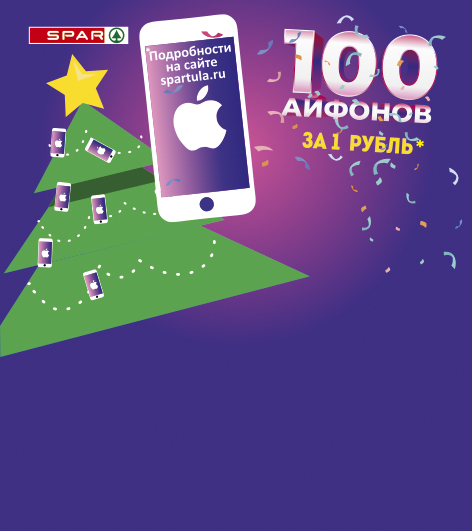         Список Товаров-участников публикуется Организатором на сайте spartula.ruВыполнив условие из п.п. 2.1.1 Участник Акции получает на кассе 1 (одну) скретч-карту при условии ее             наличия в соответствующем магазине.Организатор не гарантирует постоянное наличие стретч-карт в магазинах в период Акции. Количество             стретч-карт  ограничено. При определении общей суммы покупки в чеке для участия в Акции не учитывается стоимость табака и табачной продукции, а также иной продукции, стимулирование продаж которой запрещено по закону.После совершения покупки согласно п.п. 2.1.1 , получить у кассира магазина чек, подтверждающий оплату товаров и одну скретч-карту, содержащую защитный слой, под которым находится информация об одном  из призов (товар за один рубль) или об отсутствии приза.После получения скретч-карты Участнику акции необходимо стереть защитный слой со стретч-карты, накотором написано «СОТРИ!» и узнать, что именно находится под скретч-слоем.Для получения приза Участнику необходимо сохранить скретч-карту с нестёртым скретч-слоем, на котором  написано «НЕ СТИРАТЬ!» и чек, подтверждающий оплату товаров при покупке согласно п.п. 2.1.1.      Если под защитным слоем на скретч-карте покупателя находится надпись «ПОЗДРАВЛЯЕМ! АЙФОН Х       ЗА 1 РУБЛЬ ВАШ! ПОЗВОНИТЕ:8-800-770-78-02 (с 9:00 до 19:00)», то покупатель получает возможность       приобрести один смартфон  Айфон ХR по цене 1 (один) рубль.       Если под защитным слоем на скретч-карте покупателя находится надпись «ПОЗДРАВЛЯЕМ! АЙФОН 11            ЗА 1 РУБЛЬ ВАШ! ПОЗВОНИТЕ:8-800-770-78-02 (с 9:00 до 19:00)», то покупатель получает возможность            приобрести один смартфон Айфон 11 по цене 1 (один) рубль.2.4      Совершение всех действий, прописанных в пункте 2.1 настоящих Правил, является акцептом потребителя     Договора на участие в настоящей Акции. Договор на участие в Акции считается заключенным с момента     Получения Участником Акции скретч-карты.2.5       Организатор вправе отказать в участии любому лицу без объяснения причин, если есть основание       Полагать, что такой Участник Акции совершил неправомерные действия, которые повлияли на       результаты Акции или нарушил иные положения Правил Акции.2.6     Организатор вправе провести экспертизу подлинности скретч-карты, если заподозрит Участника акции     в подделке скретч-карты.2.7     Принять участие в акции возможно только при наличии скретч-карт в соответствующем магазине «СПАР»,           в котором совершена покупка. Количество скретч-карт ограничено.2.8     Порядок, место и сроки  получения Призов2.8.1    При условии выполнения п.п 2.2 или 2.3 Участник обязан позвонить на телефон Горячей Линии «СПАР»             по номеру 8-800-770-78-02 и сообщить о намерении приобрести соответствующий товар за один рубль.2.8.2    Возможность приобрести товар за один рубль предоставляется с 12:00:00 часов до 14:00:00 часов            31 октября 2020 года, 7, 14,21,28 ноября 2020 года, 5,12,19,26,30 декабря 2020 года в магазине           «СПАР» по адресу: г. Тула, ул. Металлургов, д.872.8.3    Для приобретения товара за один рубль необходимо обратиться к старшему кассиру магазина и              предъявить стретч-карту и чек, подтверждающий ее покупку2.8.4    После совершения покупки товара за один рубль, стретч-карта изымается старшим кассиром магазина          2.8.5   Победитель самостоятельно оплачивает транспортные расходы на прибытие к месту получения  Приза, а                     также другие возможные расходы на пребывание в указанном месте.       2.8.6   Победитель в случае возникновения обязанности самостоятельно уплачивает НДФЛ (ст.224 п.2 НК РФ).       2.8.7   Замена Призов на денежный эквивалент не допускается. Призовой фонд Акции   Призы категории «Товар за 1 рубль»:  - Apple MRY42RU/A iPhone XR 64GB Black – 90 штук     - Apple MWM02RU/A iPhone 11 128GB Black – 10 штук       3.3.    Призы Акции, неврученные в срок по тем или иным причинам, признаются невостребованными.                  Невостребованные призы не хранятся и используются Организатором по своему усмотрению.      3.4.    В случае отказа Участника Акции от принятия приза (по любым причинам), он/они не выдаются, не                  передаются третьим лицам, не компенсируются Участнику Акции и не обмениваются на денежный                эквивалент и используются Организатором по своему усмотрению.      3.5.    Все призы Акции не подлежат выдаче в какой-либо иной форме, иными способами, иным лицам, помимо                способов, формы и лицам, описанных в настоящих Правилах.      3.6.   Призы могут отличаться по внешнему виду от их изображений на рекламно-информационных материалах.     3.7.   Ответственность Организатора Акции по выдаче призов ограничена исключительно вышеуказанным               количеством и видами (характеристикой) этих призов, а именно – выдачей призов, указанных в пункте 3.2               настоящих Правил.      3.8.   Договор между Организатором и Участником Акции является безвозмездным. Приобретая товары,               покупатель в любом случае несет расходы, не превышающие стоимость, обычно установленную для данного               товара. Таким образом, потенциальный Участник Акции не вносит отдельной платы за участие в ней.      3.9.   Количество призов ограничено.      3.10. Призовой фонд Акции образуется Организатором, формируется отдельно до проведения Акции и               используется исключительно для предоставления призов Участникам Акции, за исключением               невостребованных призов (п.3.3 Правил).      3.11. Передача участником скретч-карт и/или Призов, а равно права на получение скретч-карт и/или Призов не                                  допускается. При получении приза/призов Организатор проверяет соответствие предъявленных скретч-карт                 условиям Акции, соблюдение Участником Акции настоящих правил, включая соблюдение правил получения               предъявленных для получения призов скретч-карт.4. Права и обязанности участников Акции      4.1.  Участники Акции обязаны выполнять все действия, связанные с участием в Акции и получением призов, в              установленные Правилами Акции сроки и в установленном порядке.      4.2.  Участник Акции вправе требовать от Организатора Акции:             - получения информации об Акции в соответствии с Правилами Акции;             - выдачи приза при соблюдении всех условий согласно Правилам Акции      4.3.  Для получения приза Участник Акции обязуется подписать все необходимые документы, запрошенные                Организатором, связанные с вручением приза.      4.4.  Контактная информация (телефон, адреса, электронная почта и т.п.) Участников могут быть использованы               Организатором только для связи с Участниками в рамках Акции, в других целях только с согласия Участников.5. Права, обязанности и ответственность Организатора      5.1. Организатор Акции оставляет за собой право не вступать в письменные переговоры либо иные контакты с                Участниками Акции, кроме случаев, предусмотренных настоящими Правилами, действующим               законодательством Российской Федерации.      5.2. На свое усмотрение в одностороннем порядке прекратить, изменить, приостановить проведение Акции, если              по какой-то причине любой аспект настоящей Акции не может проводиться так, как это запланировано.      5.3. Организатор не несет ответственности за неисполнение либо ненадлежащее исполнение своих обязательств,              а также за какие-либо прямые, косвенные, особые потери участников, связанные с участием в Акции, если             неисполнение обязательств явилось следствием непредвиденных обстоятельств непреодолимой силы.             Организатор не обязан возмещать потери Участникам Акции в подобных случаях.      5.4. Организатор не несет никакой ответственности за любой ущерб, понесенный Участником Акции вследствие             использования им призов и/или участия в Акции.      5.5. Организатор не отвечает за какие-либо последствия ошибок Участников Акции, включая понесенные ими             затраты. Организатор не компенсирует расходы Участников Акции, связанные с получением ими призов и их               реализацией.     5.6. Организатор имеет право отказать Участнику в предоставлении приза, если такой Участник предоставил о себе            неверную информацию, или каким-либо образом нарушил настоящие правила проведения Акции.     5.7. Организатор не несет ответственности за неполучение от Участника необходимых сведений, в том числе по             вине почтовой службы, организаций связи, за технические проблемы и/или мошенничества в сети Интернет             и/или каналов связи, используемых при проведении Акции, а также за невозможность осуществления связи с            Участником из-за указанных неверных или неактуальных контактных данных, в том числе номера телефона,            ФИО участника и иных данных.     5.8. Организатор Акции не несет ответственности за технические неполадки на сайте www.spartula.ru, в результате            которых Участник Акции не может ознакомиться с настоящими Правилами.     5.9. Организатор Акции имеет право не отвечать на жалобы, вопросы и иные сообщения Участников Акции. .     5.10. Все спорные вопросы касаемо данной Акции регулируются в соответствии с действующим законодательством             Российской Федерации.    5.11. Данные Правила являются единственными официальными правилами участия в Акции. В случае             возникновения ситуаций, допускающих неоднозначное толкование этих Правил, и/или вопросов,            неурегулированных этими Правилами, окончательное решение о таком толковании и/или разъяснения            принимается непосредственно и исключительно Организатором Акции.    5.12. Организатор оставляет за собой право вносить изменения в настоящие Правила с обязательным            опубликованием таких изменений на сайте www.spartula.ru.6. Персональные данные    6.1. Принимая участие в Акции, Участники соглашаются с тем, что добровольно предоставленная им для целей            проведения Акции информация, в том числе персональные данные, будут обрабатываться Организатором в            соответствии с законодательством Российской Федерации о персональных данных.    6.2. Принимая участие в Акции, Участники подтверждают свое согласие с тем, что Организатор и уполномоченные           им лица, которые будут соблюдать необходимые меры защиты таких данных от несанкционированного           распространения, вправе осуществлять сбор, систематизацию, накопление, хранение, уточнение (обновление,            изменение), использование, распространение (в том числе передачу, трансграничную передачу),           обезличивание, блокирование, уничтожение, а также иным образом обрабатывать персональные данные            Участника, которые он предоставляет по запросу Организатора Акции, а именно:           • Фамилия, имя, отчество;           • Номер мобильного телефона,           • Адрес электронной почты.            Персональные данные, указанные выше в настоящем пункте, получаются и обрабатываются Организатором               исключительно в целях проведения настоящей Акции: для выдачи приза участнику Акции, признанному его            обладателем согласно настоящим Правилам, а также реализации прав и исполнения иных обязанностей,             предусмотренных настоящими Правилами и действующим законодательством РФ.    6.3. Согласие на передачу персональных данных действительно с момента получения Участником Акции приза.     6.4. Организатор не несет ответственности за неисполнение действий, связанных с проведением Акции, если такое            неисполнение произошло вследствие отзыва Участником своих персональных данных.     6.5. Персональные данные Участника хранятся в базе Организатора в течение срока проведения Акции. Субъект             персональных данных вправе отозвать свое согласие, отправив электронное письмо Организатору на адрес             электронной почты spartula@mail.ru с указанием в уведомлении своей фамилии, имени, отчества, номер            телефона и адрес электронной почты, которые Участник сообщал для участия в Акции в числе своих данных, а             также номер карты покупателя «СПАР Клуб», с помощью которой были совершены покупки в рамках Акции.7. Прочие положения.      7.1. Все Участники Акции самостоятельно оплачивают все расходы, понесенные ими в связи с участием в Акции и              все иные расходы, которые прямо не указаны в настоящих Правилах.     7.2. Во всем, что не предусмотрено настоящими Правилами, Организатор и Участники руководствуются             действующим законодательством Российской Федерации.     7.3. Стороны освобождаются от ответственности за невыполнение или ненадлежащие выполнение своих           обязательств, если такое невыполнение явилось результатом действия обстоятельств непреодолимой силы            (форс-мажор) в том числе: войны, революции, бунты, террористические акты, действия и решения           официальных органов и других обстоятельств, при толковании которых принимаются понятия,           регламентированные Гражданским законодательством Российской Федерации.    7.4. Организатор не несет ответственность за:            - не получение/несвоевременное получение призов, сведений/документов, необходимых для получения призов,               по вине самих Участников Акции, или по вине организаций связи, или по иным, не зависящим от Организатора                причинам;           - неисполнение (несвоевременное исполнение) Участниками Акции обязанностей, предусмотренных                настоящими Правилами;            - неполучение призов в случае отказа от них Участников Акции;             - жизнь, здоровье, моральные и/или психические травмы Участников, в связи с их участием в Акции;            - жизнь, здоровье, моральные и/или психические травмы Участников Акции, в процессе использования                  полученных призов;            - качество выдаваемых призов;            - по иным пунктам/положениям, указанным в настоящих Правилах и/или предусмотренным законодательством               Российской Федерации.      7.5. Результаты проведения Акции являются окончательными и не подлежат пересмотру.     7.6. Факт участия в Акции означает ознакомление и полное согласие участников с настоящими Правилами               проведения Акции. В частности, но, не ограничиваясь нижеследующим, Участник подтверждает свое согласие:             - на участие в рекламных интервью об участии в Акции, в том числе для радио и телевидения, а равно для              иных средств массовой информации, а также на осуществление Организатором и/или третьими лицами по             заданию Организатора фото- и видеосъемки Участника, а также на использование созданных фото- и              видеозаписей с участником без получения дополнительного согласия на такое использование и без уплаты             какого-либо вознаграждения за такое использование, в том числе в средствах массовой информации, в             частности, в рекламных целях, с правом передачи права использования указанных фото- и видеозаписей с             участником третьим лицам;     7.7. В случае каких-либо претензий к Организатору со стороны третьих лиц, в связи с нарушением Участником             прав третьих лиц в ходе проведения Акции, Участник принимает на себя ответственность по               самостоятельному разрешению таких споров.      7.8.   Результаты проведения Акции являются окончательными и не подлежат пересмотру.     7.9  Внешний вид, комплектация, модель призов может отличаться от изображенных в рекламных материалах.             Организатор оставляет за собой право изменить количество и наименование призов, уведомив об этом на               сайте www.spartula.ru за 3 дня до даты планируемых изменений.    7.10  В Акции имеют право принять участие все желающие физические лица старше 18 лет. 